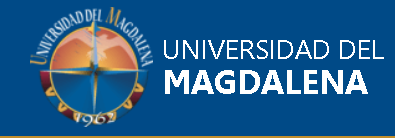 XXX CONFERENCIA ACADÉMICA PERMANENTEDE INVESTIGACIÓN CONTABLEANEXO II: PORTADAJueves 24 y viernes 25 de octubre 2019Universidad del Magdalena Facultad de Ciencias Empresariales y EconómicasContaduría PúblicaSanta Marta - ColombiaTítulo del trabajo:ESTUDIO COMPARATIVO DE LA PERFORMANCE DE FONDOS DE PENSIONES EN CHILE, PERIODO 2011-2018Autores:Ricardo Méndez Romero (1)Hernán Rocha Pavés (2)Universidad de Magallanes - ChileDpto. Administración y Economía, Facultad de Ciencias Económicas y Jurídicas, Universidad de Magallanes, Punta Arenas, Chile, ricardo.mendez@umag.clDpto. Administración y Economía, Facultad de Ciencias Económicas y Jurídicas, Universidad de Magallanes, Punta Arenas, Chile, hernan.rocha@umag.clResumenLos objetivos de este estudio son: [1] Realizar un estudio comparativo de la performance de los distintos fondos de pensiones de cada una de las AFP; [2] Realizar un estudio comparativo del rendimiento histórico de los distintos fondos de pensiones de cada una de las AFP y compararlos, además, con resultados de estudios anteriores realizado por otros autores. El alcance de esta ponencia se define como una investigación descriptiva-correlacional, debido a que se pretende identificar los resultados de la gestión de portafolios de inversión, sin manipular  las variables del problema, éstas se identifican y describen tal y como se dan en su contexto financiero, para después analizarlas desde una óptica comparativa temporal y cuantitativa, basado en el Principio de Racionalidad del Inversor de Harry Markowitz y aplicando como modelos de performance los índices de Sharpe, Treynor, Jensen y ratio Omega.Un resultado importante observado es que, para este periodo de 8 años, todas las AFP y fondos presentan rendimientos medios mensuales positivos, aún cuando los años 2011 y 2018 arrojan pérdidas, especialmente los fondos A, B y C. Por su parte el referente del mercado (IPSA) muestra un rendimiento negativo. Los ratios de performance financiera son todos positivos, lo que indica que se satisface la relación rendimiento/riesgo. 	Los rendimientos diferentes entre AFP e IPSA, se explican porque los fondos de pensiones tienen un alto porcentaje de inversiones en el extranjero e incluyen instrumentos de renta fija. Una comparación más pertinente sería referenciar los resultados reales con los de una cartera ficticia equivalente, pero a la fecha, no hay estudios que permitan definir los parámetros necesarios para formar dicha cartera. Los ratios no tradicionales, como el Omega, son coincidentes cuando las distribuciones de los resultados tienen una configuración normal. Además, se comparte la conclusión con estudios anteriores, que las AFP tienden a mantener carteras parecidas entre sí, tratando de no quedar por debajo de la rentabilidad del sistema.Palabras claves: Performance, evaluación, multifondos, pensiones, rentabilidad, riesgoCOMPARATIVE STUDY OF PERFORMANCE OF PENSION FUNDS IN CHILE, PERIOD 2011-2018Abstract	The objectives of this study are: [1] Carry out a comparative study of the performance of the different pension funds of each of the AFPs; [2] Carry out a comparative study of the historical performance of the different pension funds of each of the AFPs and compare them, in addition, with results of previous studies carried out by other authors.	The scope of this paper is defined as a descriptive-correlational investigation, because it is intended to identify the results of the management of investment portfolios, without manipulating the variables of the problem, these are identified and described as they occur in their context financial, to then analyze them from a temporal and quantitative comparative perspective, based on the Principle of Investor Rationality of Harry Markowitz and applying the Sharpe, Treynor, Jensen and Omega ratio as performance models.	An important result observed is that, for this period of 8 years, all AFPs and funds present positive monthly average returns, even though the years 2011 and 2018 show losses, especially funds A, B and C. For their part, the benchmark of Market (IPSA) shows a negative performance. The financial performance ratios are all positive, which indicates that the performance / risk ratio is satisfied.	The different returns between AFP and IPSA are explained because pension funds have a high percentage of investments abroad and include fixed income instruments. A more relevant comparison would be to reference the actual results with those of an equivalent fictitious portfolio, but to date, there are no studies that allow defining the parameters necessary to form said portfolio. Non-traditional ratios, such as Omega, are coincident when the distributions of the results have a normal configuration. In addition, the conclusion is shared with previous studies, that the AFPs tend to keep portfolios similar to each other, trying not to fall below the profitability of the system.Keywords: Performance, evaluation, multifunds, pensions, profitability, risk